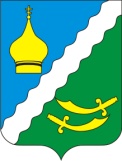 РОССИЙСКАЯ ФЕДЕРАЦИЯРОСТОВСКАЯ ОБЛАСТЬМАТВЕЕВО – КУРГАНСКИЙ РАЙОНМУНИЦИПАЛЬНОЕ ОБРАЗОВАНИЕ«МАТВЕЕВО - КУРГАНСКОЕ СЕЛЬСКОЕ ПОСЕЛЕНИЕ»АДМИНИСТРАЦИЯ МАТВЕЕВО – КУРГАНСКОГО СЕЛЬСКОГО ПОСЕЛЕНИЯПОСТАНОВЛЕНИЕ25 ноября 2021                         № 148                      п. Матвеев Курган В целях реализации положений Федерального закона от 24.07.2007     №209-ФЗ «О развитии малого и среднего предпринимательства в Российской Федерации»,  в соответствии с  решением Собрания депутатов Матвеево-Курганского сельского поселения от 25.06.2007 № 67 «Об утверждении Положения о порядке  управления и распоряжения муниципальной собственностью Матвеево-Курганского сельского поселения», для улучшения условий развития малого и среднего предпринимательства на территории муниципального образования «Матвеево-Курганское сельское поселение» ПОСТАНОВЛЯЮ: Утвердить прилагаемые:Порядок формирования, ведения, ежегодного дополнения и опубликования Перечня муниципального имущества муниципального образования «Матвеево-Курганское сельское поселение», предназначенного для предоставления во владение и (или) в пользование субъектам малого и среднего предпринимательства, организациям, образующим инфраструктуру поддержки субъектов малого и среднего предпринимательства и физическим лицам, применяющим специальный налоговый режим (приложение № 1).1.2. Форму Перечня муниципального имущества муниципального образования «Матвеево-Курганское сельское поселение», предназначенного для предоставления во владение и (или) пользование субъектам малого и среднего предпринимательства, организациям, образующим инфраструктуру поддержки субъектов малого и среднего предпринимательства и физическим лицам, применяющим специальный налоговый режим, для опубликования в средствах массовой информации, а также размещения в информационно-телекоммуникационной сети «Интернет» (приложение № 2).1.3. Виды муниципального имущества, которое используется дляформирования перечня муниципального имущества муниципального образования «Матвеево-Курганское  сельское поселение», предназначенного для предоставления во владение и (или) в пользование субъектам малого и среднего предпринимательства, организациям, образующим инфраструктуру поддержки субъектов малого и среднего предпринимательства и физическим лицам, применяющим специальный налоговый режим (приложение № 3).2. Определить специалиста второй категории по вопросам муниципального имущества Администрацию Матвеево-Курганского сельского поселения уполномоченным органом по:2.1. Формированию, ведению, а также опубликованию Перечнямуниципального имущества муниципального образования «Матвеево-Курганское сельское поселение», предназначенного для предоставления во владение и (или) пользование субъектам малого и среднего предпринимательства, организациям, образующим инфраструктуру поддержки субъектов малого и среднего предпринимательства и физическим лицам, применяющим специальный налоговый режим (далее - Перечень).2.2. Взаимодействию с акционерным обществом «Федеральная корпорация по развитию малого и среднего предпринимательства» в сфере формирования, ведения, ежегодного дополнения и опубликования Перечня.3. Утвердить Перечень муниципального имущества муниципального образования «Матвеево-Курганское сельское поселение», предназначенного для предоставления во владение и (или) пользование субъектам малого и среднего предпринимательства, организациям, образующим инфраструктуру поддержки субъектов малого и среднего предпринимательства и физическим лицам, применяющим специальный налоговый режим для опубликования в средствах массовой информации (приложение №4).4. Специалисту второй категории по вопросам муниципального имущества Администрации Матвеево-Курганского сельского поселения в течение месяца с даты вступления в силу настоящего постановления  обеспечить опубликование Перечня в средствах массовой информации, а также его размещение в информационно-телекоммуникационной сети «Интернет» в соответствии с требованиями части 42 статьи 18 Федерального закона от 24.07.2007  №209-ФЗ «О развитии малого и среднего предпринимательства в Российской Федерации» согласно приложению №4 к настоящему постановлению.5. Признать утратившим силу постановление Администрации Матвеево-Курганского сельского поселения  от 11.04.2019 г. №55 «Об утверждении порядка формирования, ведения, ежегодного дополнения и опубликования Перечня имущества муниципального образования «Матвеево-Курганское сельское поселение», предназначенного для предоставления во владение и (или) пользование субъектам малого и среднего предпринимательства и организациям, образующим инфраструктуру поддержки субъектов малого и среднего предпринимательства».6. Контроль за выполнением постановления оставляю за собой.Глава АдминистрацииМатвеево-Курганского сельского поселения                                            Г.В.ЩетковаПриложение №1к постановлению АдминистрацииМатвеево-Курганского сельского поселенияот 25.11.2021 №148 ПОРЯДОК ФОРМИРОВАНИЯ, ВЕДЕНИЯ, ЕЖЕГОДНОГО ДОПОЛНЕНИЯ И ОПУБЛИКОВАНИЯ ПЕРЕЧНЯ МУНИЦИПАЛЬНОГО ИМУЩЕСТВА МУНИЦИПАЛЬНОГО ОБРАЗОВАНИЯ «МАТВЕЕВО-КУРГАНСКОЕ СЕЛЬСКОЕ ПОСЕЛЕНИЕ», ПРЕДНАЗНАЧЕННОГО ДЛЯ ПРЕДОСТАВЛЕНИЯ ВО ВЛАДЕНИЕ И (ИЛИ) В ПОЛЬЗОВАНИЕ СУБЪЕКТАМ МАЛОГО И СРЕДНЕГО ПРЕДПРИНИМАТЕЛЬСТВА, ОРГАНИЗАЦИЯМ, ОБРАЗУЮЩИМ ИНФРАСТРУКТУРУ ПОДДЕРЖКИ СУБЪЕКТОВ МАЛОГО И СРЕДНЕГО ПРЕДПРИНИМАТЕЛЬСТВА И ФИЗИЧЕСКИМ ЛИЦАМ, ПРИМЕНЯЮЩИМ СПЕЦИАЛЬНЫЙ НАЛОГОВЫЙ РЕЖИМ.Общие положенияНастоящий Порядок определяет правила формирования, ведения, ежегодного	дополнения	и	опубликования	Перечня муниципального имущества муниципального образования «Матвеево-Курганское сельское поселение», предназначенного для предоставления во владение и (или) пользование субъектам малого и среднего предпринимательства, организациям, образующим инфраструктуру поддержки субъектов малого и среднего предпринимательства и физическим лицам, применяющим специальный налоговый режим (далее - Перечень), требования к имуществу, сведения о котором включаются в Перечень, в целях предоставления указанного имущества на долгосрочной основе (в том числе по льготным ставкам арендной платы) субъектам малого и среднего предпринимательства и организациям, образующим инфраструктуру поддержки субъектов малого и среднего предпринимательства (далее - организации инфраструктуры поддержки). Цели создания и основные принципы формирования, ведения, ежегодного дополнения и опубликования Перечня2.1. В Перечне содержатся сведения о муниципальном имуществе муниципального образования «Матвеево-Курганское сельское поселение», свободном от прав третьих лиц (за исключением права хозяйственного ведения, права оперативного управления, а также имущественных прав субъектов малого и среднего предпринимательства), предусмотренном частью 1 статьи 18 Федерального закона от 24.07.2007 № 209-ФЗ «О развитии малого и среднего предпринимательства в Российской Федерации», предназначенном для предоставления во владение и (или) в пользование на долгосрочной основе (в том числе по льготным ставкам арендной платы) субъектам малого и среднего предпринимательства и организациям инфраструктуры поддержки с возможностью отчуждения на возмездной основе в собственность субъектов малого и среднего предпринимательства в соответствии с Федеральным законом от 22.07.2008 № 159-ФЗ «Об особенностях отчуждения недвижимого имущества, находящегося в государственной собственности субъектов Российской Федерации или в муниципальной собственности и арендуемого субъектами малого и среднего предпринимательства, и о внесении изменений в отдельные законодательные акты Российской Федерации» и в случаях, указанных в подпунктах 6, 8 и 9 пункта 2 статьи 39.3 Земельного кодекса Российской Федерации.2.2. Формирование Перечня осуществляется в целях:2.2.1. Обеспечения доступности информации об имуществе, включенном в Перечень, для субъектов малого и среднего предпринимательства, организаций инфраструктуры поддержки и физическим лицам, применяющим специальный налоговый режим.        2.2.2. Предоставления имущества, принадлежащего на праве собственности муниципальному образованию «Матвеево-Курганское сельское поселение» во владение и (или) пользование на долгосрочной основе (в том числе возмездно, безвозмездно и по льготным ставкам арендной платы) субъектам малого и среднего предпринимательства, организациям инфраструктуры поддержки и физическим лицам, применяющим специальный налоговый режим.2.2.3. Реализации полномочий Администрации Матвеево-Курганского сельского поселения в сфере оказания имущественной поддержки субъектам малого и среднего предпринимательства.       2.2.4. Повышения эффективности управления муниципальным имуществом, находящимся в собственности муниципального образования «Матвеево-Курганское сельское поселение», стимулирования развития малого и среднего предпринимательства на территории Матвеево-Курганского сельского поселения.			2.3. Формирование и ведение Перечня основывается на следующих основных принципах:2.3.1.  Достоверность данных об имуществе, включаемом в Перечень, и поддержание актуальности информации об имуществе, включенном в Перечень.2.3.2.  Ежегодная актуализация Перечня (до 1 ноября текущего года), осуществляемая на основе предложений, в том числе внесенных по итогам заседаний Администрации Матвеево-Курганского сельского поселения по обеспечению взаимодействия с Правительством Ростовской области с территориальным органом Росимущества в Ростовской области и органами местного самоуправления по вопросам оказания имущественной поддержки субъектам малого и среднего предпринимательства.Взаимодействие с некоммерческими организациями, выражающими интересы субъектов малого и среднего предпринимательства, институтами развития в сфере малого и среднего предпринимательства в ходе формирования и дополнения Перечня.3.Формирование, ведение Перечня, внесение в него изменений, в том числе ежегодное дополнение Перечня3.1. Перечень, изменения и ежегодное дополнение в него утверждаются постановлением Администрации Матвеево-Курганского сельского поселения.3.2. Формирование и ведение Перечня осуществляется специалистом второй категории по вопросам муниципального имущества Администрации Матвеево-Курганского сельского поселения (далее – специалист Администрации) в электронной форме, а также на бумажном носителе. Специалист отвечает за достоверность содержащихся в Перечне сведений.3.3. В Перечень вносятся сведения об имуществе, соответствующемследующим критериям:3.3.1. Имущество свободно от прав третьих лиц (за исключением права хозяйственного ведения, права оперативного управления, а также имущественных прав субъектов малого и среднего предпринимательства);3.3.2. В отношении имущества федеральными законами не установлен запрет на его передачу во временное владение и (или) пользование, в том числе в аренду;3.3.3. Имущество не является объектом религиозного назначения;3.3.4. Имущество не требует проведения капитального ремонта или реконструкции, не является объектом незавершенного строительства.3.3.5. Имущество не включено в действующий в текущем году и наочередной период акт о планировании приватизации муниципального имущества, принятый в соответствии с Федеральным законом от 21.12.2001 № 178-ФЗ «О приватизации государственного и муниципального имущества», а также в перечень имущества муниципального образования «Матвеево-Курганское сельское поселение», предназначенного для передачи во владение и (или) в пользование на долгосрочной основе социально ориентированным некоммерческим организациям;3.3.6. Имущество не признано аварийным и подлежащим сносу;3.3.7. Имущество не относится к жилому фонду или объектам сети инженерно-технического обеспечения, к которым подключен объект жилищного фонда;3.3.8. Земельный участок не предназначен для ведения личного подсобного хозяйства, огородничества, садоводства, индивидуального жилищного строительства;3.3.9. Земельный участок не относится к земельным участкам, предусмотренным подпунктами 1-10, 13-15, 18 и 19 пункта 8 статьи 39й Земельного кодекса Российской Федерации, за исключением земельных участков, предоставленных в аренду субъектам малого и среднего предпринимательства;3.3.10. В отношении имущества, закрепленного за муниципальным унитарным предприятием, учреждением, владеющим им соответственно на праве хозяйственного ведения или оперативного управления (далее - балансодержатель), представлено предложение балансодержателя о включении указанного имущества в Перечень, а также письменное согласие главы Администрации Матвеево-Курганского сельского поселения, на согласование сделки с соответствующим имуществом, на включение имущества в Перечень в целях предоставления такого имущества во владение и (или) в пользование субъектам малого и среднего предпринимательства, организациям, образующим инфраструктуру поддержки и физическим лицам, применяющим специальный налоговый режим;3.3.11. Имущество не относится к вещам, которые теряют свои натуральные свойства в процессе использования (потребляемым вещам), к малоценному движимому имуществу, к имуществу, срок службы которого составляет менее пяти лет или его предоставление в аренду на срок пять и более лет в соответствии с законодательством Российской Федерации не допускается, а также не является частью неделимой вещи.3.4. Запрещается включение имущества, сведения о котором включены в Перечень, в проект акта о планировании приватизации муниципального имущества или в проект дополнений в указанный акт.3.5. Сведения об имуществе группируются в Перечне постановлением Администрации Матвеево-Курганского сельского поселения по видам имущества (недвижимое имущество (в том числе единый недвижимый комплекс), земельные участки, движимое имущество).3.6. Внесение сведений об имуществе в Перечень (в том числе ежегодное дополнение), а также исключение сведений об имуществе из Перечня осуществляются постановлением Администрации Матвеево-Курганского сельского поселения по инициативе или на основании предложений специалиста Администрации, коллегиального органа   муниципального образования «Матвеево-Курганское сельское поселение»  по обеспечению взаимодействия Правительства Ростовской области с территориальным органом Росимущества в Ростовской области и органами местного самоуправления по вопросам оказания имущественной поддержки субъектам малого и среднего предпринимательства, предложений балансодержателей, а также субъектов малого и среднего предпринимательства, некоммерческих организаций, выражающих интересы субъектов малого и среднего предпринимательства, институтов развития в сфере малого и среднего предпринимательства.Внесение в Перечень изменений, не предусматривающих исключения из Перечня имущества, осуществляется не позднее 10 рабочих дней с даты внесения соответствующих изменений в реестр Муниципального имущества муниципального образования «Матвеево-Курганское сельское поселение».3.7. Рассмотрение изменений, поступивших от лиц, указанных в пункте 3.6 настоящего Порядка, осуществляется в течение 30 календарных дней со дня их поступления. По результатам рассмотрения указанных предложений специалист Администрации готовит проект постановления Администрации Матвеево-Курганского сельского поселения и после подписания его Главой Администрации Матвеево-Курганского сельского поселения принимается одно из следующих решений (при положительном решении – постановлений):3.7.1. О включении сведений об имуществе, в отношении которого поступило предложение, в Перечень;3.7.2. Об исключении сведений об имуществе, в отношении которого поступило предложение, из Перечня; 3.7.3. Об отказе в учете предложений с направлением лицу, представившему предложение, мотивированного ответа о невозможности включения сведений об имуществе в Перечень.3.8. Решение об отказе в учете предложения о включении имущества в Перечень принимается в следующих случаях:3.8.1. Имущество не соответствует критериям, установленным пунктом 3.3 настоящего Порядка.3.8.2. В отношении имущества, закрепленного на праве хозяйственного ведения или оперативного управления, отсутствует согласие на включение имущества в Перечень со стороны одного или нескольких перечисленных лиц: балансодержателя, Администрации Матвеево-Курганского сельского поселения - уполномоченного на согласование сделок с имуществом балансодержателя.3.8.3. Отсутствуют индивидуально-определенные признаки движимого имущества, позволяющие заключить в отношении него договор аренды.3.9. Администрация Матвеево-Курганского сельского поселения вправе исключить сведения о муниципальном имуществе муниципального образования «Матвеево-Курганское сельское поселение» из Перечня, если в течение двух лет со дня включения сведений об указанном имуществе в Перечень в отношении такого имущества от субъектов МСП или организаций, образующих инфраструктуру поддержки субъектов МСП не поступило:- ни одной заявки на участие в аукционе (конкурсе) на право заключения договора, предусматривающего переход прав владения и (или) пользования имуществом, а также на право заключения договора аренды земельного участка от субъектов МСП;- ни одного предложения (заявления) о предоставлении имущества, включая земельные участки, в том числе без проведения аукциона (конкурса) в случаях, предусмотренных Федеральным законом от 26.07.2006 № 135-Ф3 «О защите конкуренции», Земельным кодексом Российской Федерации.3.10. Сведения о муниципальном имуществе муниципального образования «Матвеево-Курганское сельское поселение» подлежат исключению из Перечня в следующих случаях:В отношении имущества в установленном законодательством Российской Федерации порядке принято решение о его использовании для муниципальных нужд муниципального образования «Матвеево-Курганское сельское поселение». В постановлении Администрации Матвеево-Курганского сельского поселения об исключении имущества из Перечня при этом указывается направление использования имущества и реквизиты соответствующего постановления; Право собственности муниципального образования «Матвеево-Курганское сельское поселение» на имущество прекращено по решению суда или в ином установленном законом порядке; Прекращение существования имущества в результате его гибели или уничтожения;Имущество признано в установленном законодательством Российской Федерации порядке непригодным для использования в результате его физического или морального износа, аварийного состояния;Имущество приобретено его арендатором в собственность в соответствии с Федеральным законом от 22.07.2008 № 159-ФЗ «Об особенностях отчуждения недвижимого имущества, находящегося в государственной собственности субъектов Российской Федерации или в муниципальной собственности и арендуемого субъектами малого и среднего предпринимательства, и о внесении изменений в отдельные законодательные акты Российской Федерации» и в случаях, указанных в подпунктах 6, 8 и 9 пункта 2 статьи З93 Земельного кодекса Российской Федерации.Специалист Администрации исключает из Перечня имущество, характеристики которого изменились таким образом, что оно стало непригодным для использования по целевому назначению. Специалист Администрации уведомляет арендатора о намерении принять решение об исключении имущества из Перечня в срок не позднее трех рабочих дней с даты получения информации о наступлении одного из оснований, указанных в пункте 3.10 настоящего порядка, за исключением пункта 3.10.5.4. Опубликование Перечня и предоставление сведений о включенном в него имуществе4.1. Специалист Администрации:4.1.1. Обеспечивает опубликование Перечня или изменений в Перечень в средствах массовой информации в межрайонной газете «Родник» , на официальном сайте Администрации сельского поселения в сети «Интернет» в течение 10 рабочих дней со дня их утверждения по форме согласно приложению № 2 к настоящему постановлению.4.1.2. Осуществляет размещение Перечня на официальном сайте Уполномоченного органа в информационно-телекоммуникационной сети «Интернет» (в том числе в форме открытых данных) в течение 3 рабочих дней со дня утверждения Перечня или изменений в Перечень по форме согласно приложению № 2 к настоящему постановлению.4.1.3. Предоставляет в акционерное общество «Федеральная корпорация по развитию малого и среднего предпринимательства» сведения о Перечне и изменениях в него в порядке, по форме и в сроки, установленные приказом Министерства экономического развития Российской Федерации от 20 апреля 2016 г. № 264 «Об утверждении порядка представления сведений об утвержденных перечнях государственного имущества и муниципального имущества, указанных в части 4 статьи 18 Федерального закона «О развитии малого и среднего предпринимательства в Российской Федерации», а также об изменениях, внесенных в такие перечни, в акционерное общество «Федеральная корпорация по развитию малого и среднего предпринимательства», формы представления и состава таких сведений».Приложение № 2к постановлению АдминистрацииМатвеево-Курганского сельского поселенияот 25.11.2021 №148 ФОРМА  ПЕРЕЧНЯ МУНИЦИПАЛЬНОГО  ИМУЩЕСТВА  МУНИЦИПАЛЬНОГО ОБРАЗОВАНИЯ «МАТВЕЕВО-КУРГАНСКОЕ СЕЛЬСКОЕ ПОСЕЛЕНИЕ», ПРЕДНАЗНАЧЕННОГО ДЛЯ ПРЕДОСТАВЛЕНИЯ  ВО ВЛАДЕНИЕ  (ИЛИ) ПОЛЬЗОВАНИЕ СУБЪЕКТАМ МАЛОГО И СРЕДНЕГО ПРЕДПРИНИМАТЕЛЬСТВА, ОРГАНИЗАЦИЯМ, ОБРАЗУЮЩИМ  ИНФРАСТРУКТУРУ  ПОДДЕРЖКИ  СУБЪЕКТОВ  МАЛОГО И СРЕДНЕГО ПРЕДПРИНИМАТЕЛЬСТВА И ФИЗИЧЕСКИМ ЛИЦАМ, ПРИМЕНЯЮЩИМ СПЕЦИАЛЬНЫЙ НАЛОГОВЫЙ РЕЖИМ(1) Указывается адрес (местоположение) объекта (для недвижимого имущества адрес в соответствии с записью в Едином государственном реестре недвижимости, для движимого имущества - адресный ориентир, в том числе почтовый адрес, места его постоянного размещения, а при невозможности его указания - полный адрес места нахождения органа государственной власти либо органа местного самоуправления, осуществляющего полномочия собственника такого объекта).(2) Для объектов недвижимого имущества указывается вид: земельный участок, здание, сооружение, помещение, единый недвижимый комплекс; для движимого имущества указывается тип: транспорт, оборудование, инвентарь, иное движимое имущество.(3) Указывается индивидуальное наименование объекта недвижимости согласно сведениям о нем в Кадастре недвижимости при наличии такого наименования, а при его отсутствии - наименование объекта в реестре государственного (муниципального) имущества. Если имущество является помещением, указывается его номер в здании. При отсутствии индивидуального наименования указывается вид объекта недвижимости. Для движимого имущества указывается его наименование согласно сведениям реестра государственного (муниципального) имущества или технической документации.(4) Основная характеристика, ее значение и единицы измерения объекта недвижимости указываются согласно сведениям Единого государственного реестра недвижимости.(5) Указывается кадастровый номер объекта недвижимости или его части, включаемой в перечень, при его отсутствии - условный номер или устаревший номер (при наличии).(6) На основании документов, содержащих актуальные сведения о техническом состоянии объекта недвижимости, указывается одно из следующих значений: пригодно к эксплуатации; требует текущего ремонта; требует капитального ремонта (реконструкции, модернизации, иных видов работ для приведения в нормативное техническое состояние). В случае, если имущество является объектом незавершенного строительства указывается: объект незавершенного строительства(7), (8) Для объекта недвижимости, включенного в перечень, указывается категория и вид разрешенного использования земельного участка, на котором расположен такой объект. Для движимого имущества данные строки не заполняются.(9) Указывается краткое описание состава имущества, если оно является сложной вещью либо главной вещью, предоставляемой в аренду с другими вещами, предназначенными для ее обслуживания. В ином случае данная строчка не заполняется.(10) Указывается «Да» или «Нет».(11) Для имущества казны указывается наименование публичноправового образования, для имущества, закрепленного на праве хозяйственного ведения или праве оперативного управления указывается наименование государственного (муниципального) унитарного предприятия, государственного (муниципального) учреждения, за которым закреплено это имущество.(12) Для имущества казны указывается: «нет», для имущества, закрепленного на праве хозяйственного ведения или праве оперативного управления указывается: «Право хозяйственного ведения» или «Право оперативного управления».(13) ИНН указывается только для государственного (муниципального) унитарного предприятия, государственного (муниципального) учреждения.(14), (15) Указывается номер телефона и адрес электронной почты ответственного структурного подразделения или сотрудника правообладателя для взаимодействия с субъектами малого и среднего предпринимательства, организациями, образующими инфраструктуру поддержки субъектов малого и среднего предпринимательства и физическими лицами, применяющими специальный налоговый режим по вопросам заключения договора аренды имущества.Приложение №3к постановлению АдминистрацииМатвеево-Курганского сельского поселенияот 25.11.2021 №148ВИДЫ МУНИЦИПАЛЬНОГО ИМУЩЕСТВА, КОТОРОЕ ИСПОЛЬЗУЕТСЯ ДЛЯ ФОРМИРОВАНИЯ  ПЕРЕЧНЯ МУНИЦИПАЛЬНОГО ИМУЩЕСТВА МУНИЦИПАЛЬНОГО ОБРАЗОВАНИЯ «МАТВЕЕВО-КУРГАНСКОЕ СЕЛЬСКОЕ ПОСЕЛЕНИЕ», ПРЕДНАЗНАЧЕННОГО ДЛЯ ПРЕДОСТАВЛЕНИЯ ВО ВЛАДЕНИЕ И (ИЛИ) В ПОЛЬЗОВАНИЕ СУБЪЕКТАМ МАЛОГО И СРЕДНЕГО ПРЕДПРИНИМАТЕЛЬСТВА, ОРГАНИЗАЦИЯМ, ОБРАЗУЮЩИМ ИНФРАСТРУКТУРУ ПОДДЕРЖКИ СУБЪЕКТОВ МАЛОГО И СРЕДНЕГО ПРЕДПРИНИМАТЕЛЬСТВА И ФИЗИЧЕСКИМ ЛИЦАМ, ПРИМЕНЯЮЩИМ СПЕЦИАЛЬНЫЙ НАЛОГОВЫЙ РЕЖИМДвижимое имущество: оборудование, машины, механизмы, установки, инвентарь, инструменты, пригодные к эксплуатации по назначению с учетом их технического состояния, экономических характеристик и морального износа, срок службы которых превышает пять лет;2. Движимое имущество: оборудование, машины, механизмы, установки, инвентарь, инструменты, пригодные к эксплуатации по назначению с учетом их технического состояния, экономических характеристик и морального износа, срок службы которых превышает пять лет;3. Имущество, переданное субъекту малого и среднего предпринимательства и физическому лицу, применяющему специальный налоговый режим по договору аренды, срок действия которого составляет не менее пяти лет;4. Земельные участки, в том числе из земель сельскохозяйственного назначения, размеры которых соответствуют предельным размерам, определенным в соответствии со статьей II9 Земельного кодекса Российской Федерации, в том числе предназначенные для реализации инвестиционных проектов в соответствии с законодательством Российской Федерации об инвестиционной деятельности, а также земельные участки, государственная собственность на которые не разграничена, полномочия по предоставлению которых осуществляет муниципальное образование «Матвеево-Курганское сельское поселение» в соответствии с Федеральным законом от 22.06.2016 №334-ФЗ.5. Здания, строения и сооружения, подлежащие ремонту и реконструкции, объекты незавершенного строительства, а также объекты недвижимого имущества, не подключенные к сетям инженерно- технического обеспечения и не имеющие доступа к объектам транспортной инфраструктуры, в случае принятие постановления Администрации Матвеево-Курганского сельского поселения, регулирующего предоставление в аренду объектов капитального строительства, требующих капитального ремонта, реконструкции, завершения строительства.Приложение № 4к постановлению АдминистрацииМатвеево-Курганского сельского поселенияот 25.11.2021 №148   ПЕРЕЧЕНЬ МУНИЦИПАЛЬНОГО  ИМУЩЕСТВА  МУНИЦИПАЛЬНОГО ОБРАЗОВАНИЯ «МАТВЕЕВО-КУРГАНСКОЕ СЕЛЬСКОЕ ПОСЕЛЕНИЕ», ПРЕДНАЗНАЧЕННОГО ДЛЯ ПРЕДОСТАВЛЕНИЯ  ВО ВЛАДЕНИЕ  (ИЛИ) ПОЛЬЗОВАНИЕ СУБЪЕКТАМ МАЛОГО И СРЕДНЕГО ПРЕДПРИНИМАТЕЛЬСТВА, ОРГАНИЗАЦИЯМ, ОБРАЗУЮЩИМ  ИНФРАСТРУКТУРУ  ПОДДЕРЖКИ  СУБЪЕКТОВ  МАЛОГО И СРЕДНЕГО ПРЕДПРИНИМАТЕЛЬСТВА И ФИЗИЧЕСКИМ ЛИЦАМ, ПРИМЕНЯЮЩИМ СПЕЦИАЛЬНЫЙ НАЛОГОВЫЙ РЕЖИМОб утверждении порядка формирования, ведения, ежегодного дополнения и опубликования Перечня имущества муниципального образования «Матвеево-Курганское сельское поселение», предназначенного для предоставления во владение и (или) пользование субъектам малого и среднего предпринимательства, организациям, образующим инфраструктуру поддержки субъектов малого и среднего предпринимательства и физическим лицам, применяющим специальный налоговый режим.№п/пАдрес(место-положение) объекта(1) Видобъекта недвижи-мости;тип движимого имущества(2)Видобъекта недвижи-мости;тип движимого имущества(2)Наименво-вание объекта учета(3)Сведения о недвижимом имуществеСведения о недвижимом имуществеСведения о недвижимом имуществеСведения о недвижимом имуществеСведения о недвижимом имуществеСведения о недвижимом имуществеСведения о недвижимом имуществеСведения о недвижимом имуществеСведения о недвижимом имуществеСведения о недвижимом имуществеСведения о недвижимом имуществеСведения о движимом имуществеСведения о движимом имуществеСведения о движимом имуществеСведения о движимом имуществеСведения о движимом имуществеСведения о движимом имуществеСведения о движимом имуществе№п/пАдрес(место-положение) объекта(1) Видобъекта недвижи-мости;тип движимого имущества(2)Видобъекта недвижи-мости;тип движимого имущества(2)Наименво-вание объекта учета(3)Сведения о движимом имуществеСведения о движимом имуществеСведения о движимом имуществеСведения о движимом имуществеСведения о движимом имуществеСведения о движимом имуществеСведения о движимом имуществе№п/пАдрес(место-положение) объекта(1) Видобъекта недвижи-мости;тип движимого имущества(2)Видобъекта недвижи-мости;тип движимого имущества(2)Наименво-вание объекта учета(3) Тип (площадь - для земельных участков, зданий, помещений; протяжен-ность,объем, площадь, глубина залегания - для сооружений; протяжен-ность, объем, площадь, глубина залегания согласно проектной документации - для объектов незавершенного строительства)  (4) Тип (площадь - для земельных участков, зданий, помещений; протяжен-ность,объем, площадь, глубина залегания - для сооружений; протяжен-ность, объем, площадь, глубина залегания согласно проектной документации - для объектов незавершенного строительства)  (4)Фактиче-ское значение/Проекти руемое значение (для объектов незавер-шенного строительства)Единица измерения (для площади - кв, м; для протяжен-ности - м; для глубины залегания - м; для объема - куб. м)Кадастровый номер  (5)(5)Кадастровый номер  (5)(5)Кадастровый номер  (5)(5)Техничес-кое состояние объекта недвижи-мости (6)Категорияземель(7)Категорияземель(7)Видразрешен-ногоиспользования(8)Государственный регистра-ционный знак (при наличии)Марка,модельМарка,модельГодвыпускаГодвыпускаСостав(принад-лежности) имущес-тва(9)Состав(принад-лежности) имущес-тва(9)№п/пАдрес(место-положение) объекта(1) Видобъекта недвижи-мости;тип движимого имущества(2)Видобъекта недвижи-мости;тип движимого имущества(2)Наименво-вание объекта учета(3) Тип (площадь - для земельных участков, зданий, помещений; протяжен-ность,объем, площадь, глубина залегания - для сооружений; протяжен-ность, объем, площадь, глубина залегания согласно проектной документации - для объектов незавершенного строительства)  (4) Тип (площадь - для земельных участков, зданий, помещений; протяжен-ность,объем, площадь, глубина залегания - для сооружений; протяжен-ность, объем, площадь, глубина залегания согласно проектной документации - для объектов незавершенного строительства)  (4)Фактиче-ское значение/Проекти руемое значение (для объектов незавер-шенного строительства)Единица измерения (для площади - кв, м; для протяжен-ности - м; для глубины залегания - м; для объема - куб. м)НомерТип (кадастровый,условный,устаревший)Тип (кадастровый,условный,устаревший)Техничес-кое состояние объекта недвижи-мости (6)Категорияземель(7)Категорияземель(7)Видразрешен-ногоиспользования(8)Государственный регистра-ционный знак (при наличии)Марка,модельМарка,модельГодвыпускаГодвыпускаСостав(принад-лежности) имущес-тва(9)Состав(принад-лежности) имущес-тва(9)1233455678991011111213141415151616Сведения о правообладателях и о правах третьих лиц на имуществоСведения о правообладателях и о правах третьих лиц на имуществоСведения о правообладателях и о правах третьих лиц на имуществоСведения о правообладателях и о правах третьих лиц на имуществоСведения о правообладателях и о правах третьих лиц на имуществоСведения о правообладателях и о правах третьих лиц на имуществоСведения о правообладателях и о правах третьих лиц на имуществоСведения о правообладателях и о правах третьих лиц на имуществоСведения о правообладателях и о правах третьих лиц на имуществоСведения о правообладателях и о правах третьих лиц на имуществоСведения о правообладателях и о правах третьих лиц на имуществоСведения о правообладателях и о правах третьих лиц на имуществоСведения о правообладателях и о правах третьих лиц на имуществоСведения о правообладателях и о правах третьих лиц на имуществоСведения о правообладателях и о правах третьих лиц на имуществоСведения о правообладателях и о правах третьих лиц на имуществоСведения о правообладателях и о правах третьих лиц на имуществоСведения о правообладателях и о правах третьих лиц на имуществоСведения о правообладателях и о правах третьих лиц на имуществоСведения о правообладателях и о правах третьих лиц на имуществоСведения о правообладателях и о правах третьих лиц на имуществоСведения о правообладателях и о правах третьих лиц на имуществоСведения о правообладателях и о правах третьих лиц на имуществоДля договоров аренды и безвозмездного пользованияДля договоров аренды и безвозмездного пользованияДля договоров аренды и безвозмездного пользованияДля договоров аренды и безвозмездного пользованияДля договоров аренды и безвозмездного пользованияДля договоров аренды и безвозмездного пользованияНаименованиеправообладателя                                  (11)Наименованиеправообладателя                                  (11)Наименованиеправообладателя                                  (11)Наименованиеправообладателя                                  (11)Наименованиеправообладателя                                  (11)Контактный номер телефона  (14)Контактный номер телефона  (14)Адресэлектронной почты (15)Адресэлектронной почты (15)Для договоров аренды и безвозмездного пользованияДля договоров аренды и безвозмездного пользованияДля договоров аренды и безвозмездного пользованияДля договоров аренды и безвозмездного пользованияДля договоров аренды и безвозмездного пользованияДля договоров аренды и безвозмездного пользованияНаименованиеправообладателя                                  (11)Наименованиеправообладателя                                  (11)Наименованиеправообладателя                                  (11)Наименованиеправообладателя                                  (11)Наименованиеправообладателя                                  (11)Ограниченного вещного права на имущество(12)Ограниченного вещного права на имущество(12)Ограниченного вещного права на имущество(12)ИННправообладателя         (13)ИННправообладателя         (13)Контактный номер телефона  (14)Контактный номер телефона  (14)Адресэлектронной почты (15)Адресэлектронной почты (15)Наличие права аренды или права безвозмездного пользования на имущество (10)Наличие права аренды или права безвозмездного пользования на имущество (10)Наличие права аренды или права безвозмездного пользования на имущество (10)Дата окончания срока действия договора (при наличии)Дата окончания срока действия договора (при наличии)Дата окончания срока действия договора (при наличии)Наименованиеправообладателя                                  (11)Наименованиеправообладателя                                  (11)Наименованиеправообладателя                                  (11)Наименованиеправообладателя                                  (11)Наименованиеправообладателя                                  (11)Ограниченного вещного права на имущество(12)Ограниченного вещного права на имущество(12)Ограниченного вещного права на имущество(12)ИННправообладателя         (13)ИННправообладателя         (13)Контактный номер телефона  (14)Контактный номер телефона  (14)Адресэлектронной почты (15)Адресэлектронной почты (15)1717171818181919191919202020212122222323№п/пАдрес(местоположение) объекта(1) Видобъекта недвижимости;тип движимого имущества(2)Наименование объекта учета(3)Сведения о недвижимом имуществеСведения о недвижимом имуществеСведения о недвижимом имуществеСведения о недвижимом имуществеСведения о недвижимом имуществеСведения о недвижимом имуществеСведения о недвижимом имуществеСведения о недвижимом имуществе№п/пАдрес(местоположение) объекта(1) Видобъекта недвижимости;тип движимого имущества(2)Наименование объекта учета(3)№п/пАдрес(местоположение) объекта(1) Видобъекта недвижимости;тип движимого имущества(2)Наименование объекта учета(3) Тип (площадь - для земельных участков, зданий, помещений; протяженность, объем, площадь, глубина залегания - для сооружений; протяжен-ность, объем, площадь, глубина залегания согласно проектной документации - для объектов незавершенного строительства)  (4)Фактическое значение/Проектируемое значение (для объектов незавершенного строительства)Единица измерения (для площади - кв, м; для протяженности - м; для глубины залегания - м; для объема - куб. м)Кадастровый номер  (5)Кадастровый номер  (5)Техническое состояние объекта недвижимости (6)Категорияземель(7)                                    Видразрешенногоиспользования(8)№п/пАдрес(местоположение) объекта(1) Видобъекта недвижимости;тип движимого имущества(2)Наименование объекта учета(3) Тип (площадь - для земельных участков, зданий, помещений; протяженность, объем, площадь, глубина залегания - для сооружений; протяжен-ность, объем, площадь, глубина залегания согласно проектной документации - для объектов незавершенного строительства)  (4)Фактическое значение/Проектируемое значение (для объектов незавершенного строительства)Единица измерения (для площади - кв, м; для протяженности - м; для глубины залегания - м; для объема - куб. м)НомерТип (кадастровый, условный, (устаревший)Техническое состояние объекта недвижимости (6)Категорияземель(7)                                    Видразрешенногоиспользования(8)1234567891011121346970, Ростовская область,     п.Матвеев Курган, ул.1 Пятилетка, 42помещениенежилое  помещение   в    здании 22,022,0м 261:21:01 01 12:0024кадастровыйпригодно к эксплуатации--Сведения о движимом имуществеСведения о движимом имуществеСведения о движимом имуществеСведения о движимом имуществеГосударственный регистрационный знак (при наличии)Марка, модельГод выпускаСостав (принадлежности) имущества(9)13141516--------Для договоров аренды и безвозмездного пользованияДля договоров аренды и безвозмездного пользованияНаименованиеправообладателя                                  (11)Ограниченного вещногоправа на имущество(12)ИННправообладателяКонтактный номер телефона  (14)Адресэлектронной почты (15)Наличие права аренды или права безвозмездного пользования на имущество (10)Дата окончания срока действия договора (при наличии)Наименованиеправообладателя                                  (11)Ограниченного вещногоправа на имущество(12)ИННправообладателяКонтактный номер телефона  (14)Адресэлектронной почты (15)17181920212223да31.12.2030МУК ЦКС Матвеево-Курганского сельского поселения Право оперативного управления61190003908 863 41 327 91sp21222@donpac.ru